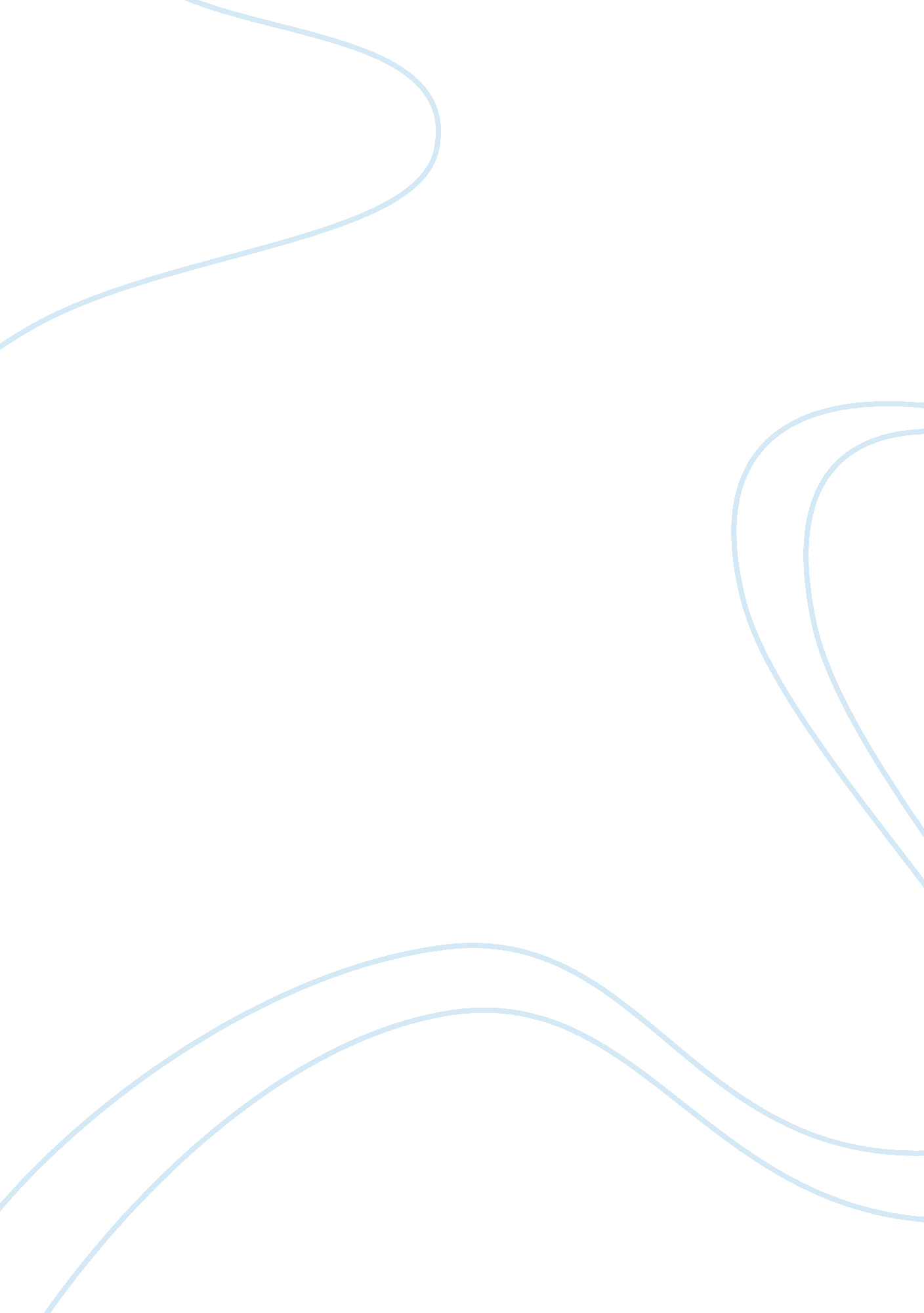 Totalitarian essayPolitics, Communism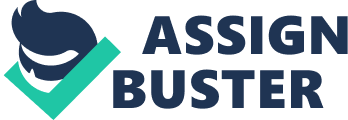 Nando Gehring Mr. Woodruff 3 13 February, 2013 Totalitarian Essay In a democracy, people are free to do what they please and cannot be punished, persecuted, or terrorized for expressing their beliefs by the government. That is why democracy is a better form of government than Fascism, Nazism, and Communism. People all over the world are terrorized for what they look like or what they believe in and this is even enforced by some forms of government in the world. Under the U. S democracy, every person has the right to life, liberty, and the pursuit ofhappinesswhich encourages citizens to favor the government and most importantly trust it. Democracy is a better form of government than any form of totalitarianism because with less chance of conflict in a country where the leaders are loved rather than feared, the government has more time to focus on important issues such as industrialization, foreign policies, and imperialization. By analyzing the totalitarian leaders of this time like Stalin, Hitler, and Mussolini we can better understand why democracy is such an effective form of government. Ruling with an iron fist, Joseph Stalin took control of Russia in 1922 after Vladimir Lenin had a stroke and Leon Trotsky had been exiled. He was a totalitarian leader who wanted to create a purely communist world with no social classes. He created the five years plan, which setgoalsfor the future of the Soviets economy. He used collective farming, command economy, and the great purge in order to industrialize Russia. The great purge was a movement by Stalin to eliminate or exile anyone who threatened his power of the communist party and anyone who disagreed with his beliefs or policies. Similar in his ideals, Adolf Hitler, The dictator of Germany was also a leader that achieved total control of his country. Hitler was a very harsh religious persecutor who started theholocaustin which approximately 6 million Jewish people were killed by guns, gas, scientific experiments, and torture. Hitler also believed in racial superiority and that the Aryan race was the only pure race and the only one that should exist. The Germans also needed “ lebensraum”, which means living space. They needed to gain land in Europe so that the population had enough room to live and so that they could expand the Aryan race. Another totalitarian dictator, Benito Mussolini, leader of Italy from 1922 to 1943, was a key figure in the creation of fascism. Just like Hitler, he was very racist and controlled his people with terror andcensorship. While being an extreme nationalist he ruled over Italy with the strength of his military and his secret police, just like Stalin. Similar to Russia, Italy was also dealing with economic hardships. It is a downfall when the dictator is solely in charge of every economic decision of country. All three of these leaders ruled by being feared not loved, which ended up being bad for them because it caused resentment among the people and they wanted a new and better form of government. Therefore democracy is a better form of government because the people have a say in the government and the choices the leaders of their country makes. They will not be forced to go to war or give up all theirmoneyfor the good of the country. If people have an opportunity to make a change in their government by voting, they will be able to decide which direction the country needs to go. 